UNIWERSYTET KAZIMIERZA WIELKIEGO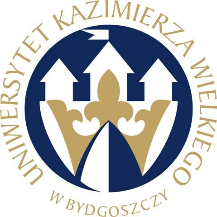 W BYDGOSZCZYul. Chodkiewicza 30, 85 – 064 Bydgoszcz, tel. 052 341 91 00 fax. 052 360 82 06NIP 5542647568 REGON 340057695www.ukw.edu.plnumer postępowania: UKW/DZP-281-D-33/2024Bydgoszcz, 06.08.2024r.Do wszystkich zainteresowanychDotyczy: postępowanie prowadzone w trybie podstawowym z możliwością negocjacji pn.: „Sukcesywna
               dostawa materiałów budowlanych na potrzeby UKW w Bydgoszczy”INFORMACJA O WYBORZE OFERTY NAJKORZYSTNIEJSZEJ  dla części nr 1 i 2I Działając na podstawie art. 253 ust. 1 ustawy z dnia 11 września 2019 r. Prawo zamówień publicznych, zwanej dalej „ustawą”, Zamawiający zawiadamia, iż na podstawie kryteriów oceny ofert określonych w Specyfikacji Warunków Zamówienia (dalej jako „SWZ”), wybrano jako najkorzystniejszą ofertę złożoną przez:Dla części nr 1oferta nr 1: TROPS Spółka Akcyjna ul. M. Skłodowskiej-Curie 99, 87-100 ToruńUzasadnienie: Oferta złożona przez w/w Wykonawcę jest jedyną złożoną i uzyskała najwyższą liczbę punktów, tj. 100,00 pkt i została uznana za ofertę najkorzystniejszą na podstawie kryteriów oceny ofert określonym w treści SWZ („Cena”– 89 513,43 zł - waga 60,00%, Termin dostawy – 2 dni kalendarzowych - waga 40,00% )Dla części nr 2oferta nr 1: TROPS Spółka Akcyjna ul. M. Skłodowskiej-Curie 99, 87-100 ToruńUzasadnienie: Oferta złożona przez w/w Wykonawcę jest jedyną złożoną i uzyskała najwyższą liczbę punktów, tj. 100,00 pkt i została uznana za ofertę najkorzystniejszą na podstawie kryteriów oceny ofert określonym w treści SWZ („Cena”– 59 270,01 zł - waga 60,00%, Termin dostawy – 7 dni kalendarzowych - waga 40,00% )Informacja o terminie, po upływie którego umowa może zostać zawarta Zamawiający informuje, iż zamierza zawrzeć umowę z Wykonawcą, którego oferta jest najkorzystniejsza zgodnie z art. 308 ust. 3 pkt. 1a) ustawy Prawo zamówień publicznych.Kanclerz UKW
mgr Renata Malak